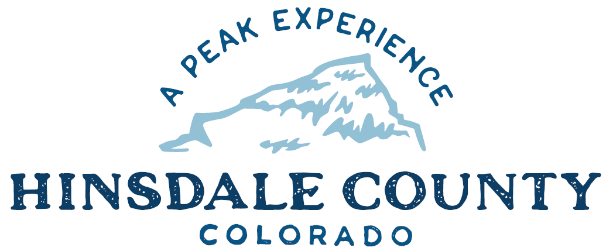 +HINSDALE COUNTYBOARD OF COUNTY COMMISSIONERS SPECIAL WORKSHOPCoursey Annex, 311 Henson Street, Lake CityWednesday, November 9, 2022 - 9 a.m.AGENDA9 AM   BUDGET WORKSHOP #4ADJOURNJoin Zoom Meetinghttps://us02web.zoom.us/j/82410930879?pwd=TDQ5YU5SK1RwVjM5S0FxU2dDSXMzdz09Meeting ID: 824 1093 0879Passcode: 131293Or call in: 346 248 7799Times stated are approximate and the agenda may be modified as necessary at the discretion of the Board.  The next Commissioner’s meeting is a workshop and meeting scheduled for Wednesday, November 16, 2022, unless otherwise noted at the Coursey Annex, 311 N. Henson Street, Lake City, CO  81235.  